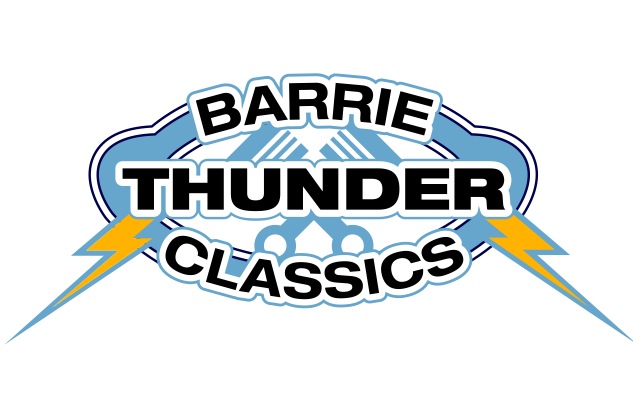 Membership FormBarrie Thunder Classics members are vital to the success of the club. Members enjoy the privilege of meeting other classic and unique car enthusiasts, participating in local car shows and events, and being a part of the annual Classics in the Park event on ’s beautiful waterfront.Members are encouraged to attend meetings and socials and to volunteer during the weekly Cruise Nights and Classics in the Park to assist with parking, registration, etc.  We appreciate ALL our members! All members in good standing have voting rights in decisions of the BTC.DATE ___________________________________________Name:  ______________________________________________________Address:  ________________________________________________________________________________E-mail Address:  __________________________________________________________________________	Phone Number:  __________________________________      Cell:  _________________________________	Vehicle Information: MAKE, MODEL, YEAR:  __________________________________________________		________________________________________________________________________________________Recommended by Member: ________________________________________________________________Signature of new Member:  ________________________________________________________________Initial Membership (includes Spouse and 1 (one) club shirt) - $60     Yearly Renewal is $40 Shirt Size:            XL  L  M  Sm                          Name on Shirt _____________________________________Extra Shirt for Spouse/Partner: Size:  XL  L  M  Sm             Name on Shirt _________________________                                                    There is an additional cost for this.www.barriethunderclassics.ca      			BarrieThunderClassics@hotmail.com Thunder Classics, Unit K, 